Temat:  Mali archeolodzy (24.02.21r.) „Archeolog – kto to taki?” – rozmowa z dziećmi. N/rodzic przygotowuje duży arkuszpapieru i mazak. Zadaje dzieciom pytanie: Kim jest, czym się zajmuje archeolog?.Dzieci starają się odpowiedzieć na pytanie. N/rodzic zapisuje pomysły – wszystkie odpowiedzisą dobre. Na koniec wszyscy wspólnie podsumowują odpowiedzi i porządkująje. Jeśli dzieci nie potrafią same nic wymyślić, N/rodzic podpowiedziamiukierunkowuje je. Może wspomóc się zdjęciami wykopalisk, archeologów podczaspracy (z dostępnych sobie publikacji lub stron internetowych).„Mali archeolodzy” – zabawa orientacyjno-porządkowa. Każde dziecko ma laskęgimnastyczną. Dzieci maszerują z laskami przy dowolnej melodii. Gdy melodiamilknie, dzieci dobierają się szybko w zespoły sześcioosobowe i ze swoichlasek starają się coś wspólnie ułożyć. Gdy melodia powraca, każde dziecko bierzelaskę i zabawa toczy się dalej.„Odkrywamy sześć” – zabawy matematyczne. Dzieci mają przygotowane paskiz okienkami, fasolki i żołędzie. N/rodzic daje polecenia:Włóż do okienek dwie fasolki tak, by każda była w swoim okienku. Dołóżtyle żołędzi, by wszystkiego razem było sześć. Ile żołędzi trzeba było dołożyć?; Włóżdo okienek trzy fasolki tak, by każda była w swoim okienku. Dołóż tyle żołędzi, bywszystkiego razem było sześć. Ile żołędzi trzeba było dołożyć?; Włóż do okienekcztery fasolki tak, by każda była w swoim okienku. Dołóż tyle żołędzi, by wszystkiegorazem było sześć. Ile żołędzi trzeba było dołożyć?; Włóż do okienek tyle fasolek,by wszystkie okienka były zajęte. Ile fasolek trzeba było włożyć? Wyjmij tyle, byzostało sześć. Ile trzeba było wyjąć?; Włóż do okienek tyle żołędzi, by wszystkieokienka były zajęte. Ile żołędzi trzeba było włożyć?; Wyjmij tyle, by zostało sześć.Ile trzeba było wyjąć?. Każde dziecko ma swój komplet kostek domina. N/rodzic prosi,żeby dzieci ułożył kostki tak, by oczka na dwóch częściach kostek (prawej częścijednej kostki i lewej części drugiej kostki) dawały sześć.Każde dziecko bierze sześć dowolnych kostek domina i układa je w rzędzie.N/rodzic zadaje dzieciom pytania: Ile oczek macie na pierwszej kostce?; Ile oczek maciena drugiej (trzeciej, czwartej, piątej, szóstej) kostce?.Wprowadzenie liczebnika głównego i porządkowego 6. „Przesuwanie mumii” – zabawa siłowa. Dzieci dobierają się w pary. Jedno dzieckojest mumią, a drugie archeologiem. Dziecko-archeolog staje za plecami stojącejna baczność mumii i na wydechu, z okrzykiem stara się ją przesunąć doprzodu. Dziecko-mumia stawia mu opór, także wydychając powietrze.„Mali archeolodzy” – zabawa badawcza. N/rodzic przygotowuje cztery miski wypełnionepiaskiem, dzieci tego nie widzą. Chowa w nich po sześć przedmiotów na tyledużych, by dzieci mogły je wyczuć. Mogą to być małe samochodziki, klocki,piłki tenisowe, plastikowe łyżki, kubki, świeczki. Najlepiej, by w każdej miscebyły schowane te same przedmioty. Następnie zaprasza dzieci do zabawy w archeologówna wykopaliskach. Dzieli dzieci na tyle zespołów, ile jest misek. Dziecisiadają dookoła misek, kolejno wkładają ręce do piasku i szukają przedmiotów.Gdy dziecko wyczuje przedmiot, musi najpierw odgadnąć, co to jest, a dopieropotem go wyjąć.„Co znalazłem na wykopaliskach” – zabawa dydaktyczna. N/rodzic i dzieci mają swojekomplety figur geometrycznych. Najpierw N/rodzic, a przy kolejnych powtórzeniachzabawy jedno z dzieci, układa z figur dowolny obrazek (zwierzę, pojazd itp.).Dzieci przez chwilę przyglądają się obrazkowi, następnie N/rodzic zakrywa go, a przedszkolaki próbują ułożyć to samo ze swoich figur.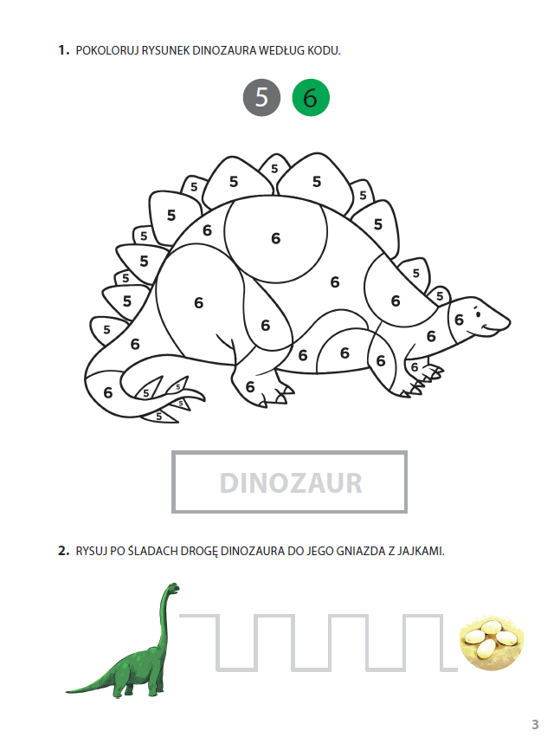 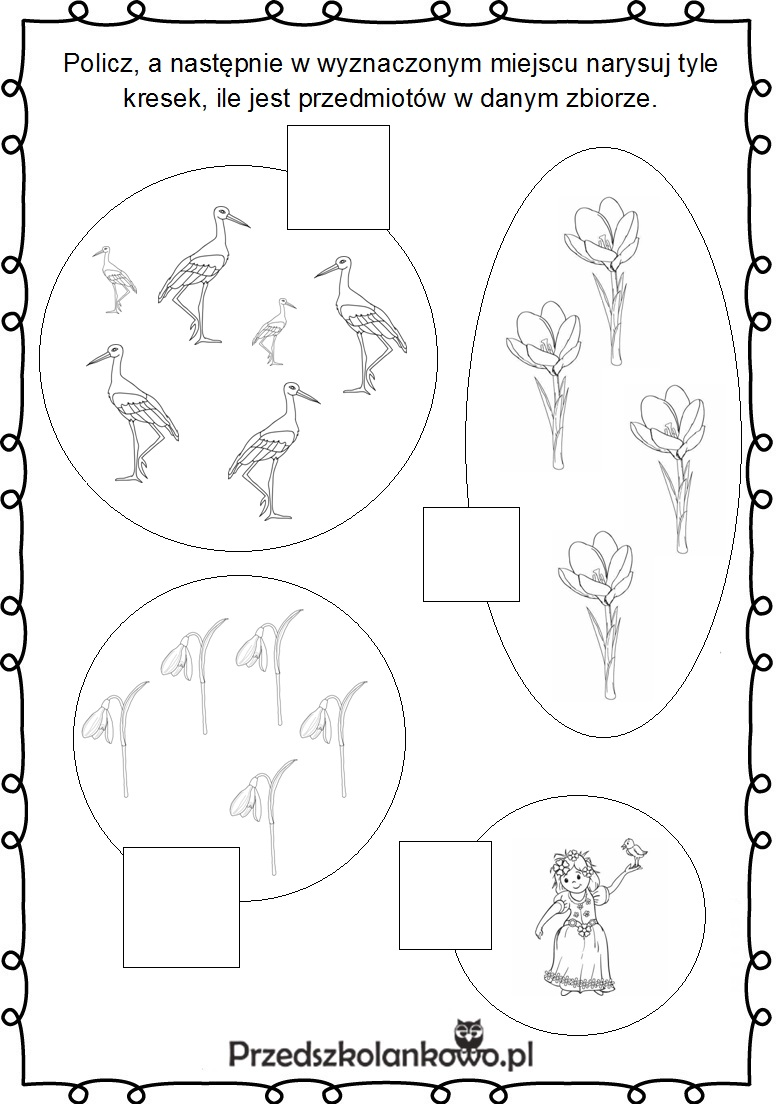 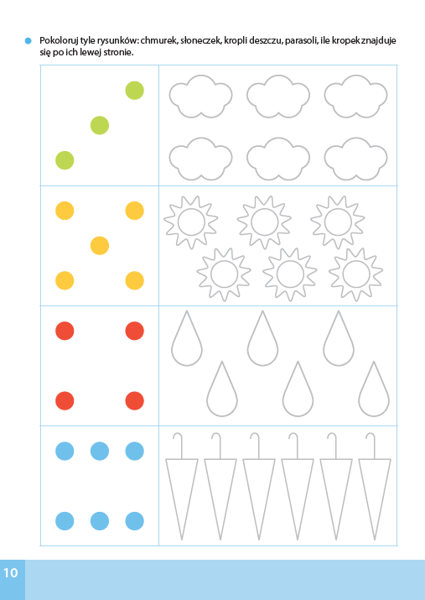 